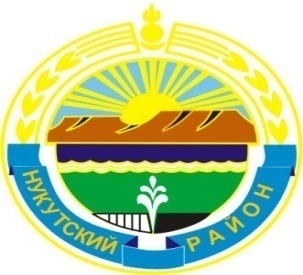 Муниципальное образование «Нукутский район»ДУМА МУНИЦИПАЛЬНОГО ОБРАЗОВАНИЯ«НУКУТСКИЙ  РАЙОН»Шестой созыв РЕШЕНИЕ27 мая 2016 года                                       № 38                                                 п.НовонукутскийО проделанной  работеКонтрольно-счетной комиссиимуниципального образования«Нукутский район» за 2015 год	Заслушав  и обсудив отчет председателя Контрольно-счетной комиссии муниципального образования «Нукутский район» М.А.Николаевой «О проделанной  работе Контрольно-счетной комиссии  муниципального образования  «Нукутский район» за 2015 год», руководствуясь ст.ст. 27, 28 Устава муниципального образования «Нукутский район», Дума                                                                         РЕШИЛА: 1. Утвердить отчет председателя Контрольно-счетной комиссии муниципального  образования  «Нукутский район» М.А.Николаевой  «О проделанной работе Контрольно-счетной комиссии муниципального образования  «Нукутский район» за 2015 год» (прилагается).2. Опубликовать настоящее решение в печатном издании «Официальный курьер» и разместить на официальном сайте муниципального образования «Нукутский район».Председатель Думы муниципального образования  «Нукутский район»                                                                           К.М. Баторов                                                            Утвержденорешением ДумыМО «Нукутский район»от 27.05.2016 г. № 38ОТЧЕТо проделанной  работе Контрольно-счетной комиссиимуниципального образования «Нукутский район» за 2015 год	В отчетном периоде  деятельность  Контрольно-счетной комиссии МО «Нукутский район» осуществлялась  на основании Положения «О Контрольно-счетной комиссии МО «Нукутский район», утвержденного решением Думы МО «Нукутский район» № 94 от 20.12.2011г., Регламента Контрольно-счетной комиссии МО «Нукутский район», Стандарта муниципального финансового контроля и в  соответствии с планом работы Контрольно-счетной комиссии на 2015 год, утвержденным председателем Контрольно-счетной комиссии  МО «Нукутский район». 	Настоящий отчет подготовлен в соответствии с требованиями статьи 20 Положения «О Контрольно-счетной комиссии МО «Нукутский район» и содержит информацию об основных направлениях и результатах деятельности Контрольно-счетной комиссии в 2015 году. 	Списочная численность 3 человека:  председатель - 1,  аудитор - 1,  инспектор - 1.Контрольная и экспертно-аналитическая деятельность.Контрольная и экспертно-аналитическая работа в соответствии  с требованиями Положения  о Контрольно-счетной комиссии  МО «Нукутский район» проводилась на основании годового плана работы. При разработке плана работы на 2015 год были учтены запросы от представительного и исполнительного органов власти муниципального образования «Нукутский район», от сельских поселений. 	Контрольные мероприятия за формированием и исполнением районного бюджета проводились в рамках предварительного, оперативного и последующего контроля. В соответствии  с планом работы на 2015 год Контрольно-счетной комиссией МО «Нукутский район» было запланировано 41, проведено 44 контрольных мероприятий. Из общего количества проверок - 2 проверки внеплановые, в том числе по запросу Контрольно-счетной палаты Иркутской области  - 2 контрольных мероприятия.    Экспертизы.В соответствии с планом работы в 2015 г. проведено 11 экспертиз, в том числе: проекта бюджета   МО «Нукутский район»; проекта бюджета   МО «Новонукутское»; проекта бюджета МО «Нукуты»; проекта бюджета МО «Хадахан»; проекта бюджета МО «Закулей»; проекта бюджета МО «Алтарик»; проекта бюджета МО «Целинный»; проекта бюджета  МО «Шаратское»; проекта бюджета МО «Хареты»; проекта бюджета МО «Новоленино»; проекта бюджета МО «Первомайское»;           	Экспертизы проекта Решения Думы МО «Нукутский район» «О бюджете МО «Нукутский район» на 2016 год», проекта решения Думы МО «Новонукутское» «О бюджете МО «Новонукутское» на 2016 год»,  проекта  решения Думы МО «Нукуты» «О бюджете МО «Нукуты» на 2016 год», проекта решения Думы МО «Хадахан» «О бюджете МО «Хадахан» на 2016 год», проекта решения Думы МО «Алтарик» «О бюджете МО «Алтарик» на 2016 год», проекта решения Думы МО «Целинный» «О бюджете МО «Целинный» на 2016», проекта решения Думы МО «Шаратское» «О бюджете МО «Шаратское»  на 2016 год», проекта решения Думы МО «Хареты»  «О бюджете МО «Хареты» на 2016 год», проекта решения Думы МО «Новоленино» «О бюджете МО «Новоленино» на 2016 год», проекта решения Думы МО «Первомайское»  «О бюджете МО «Первомайское» на 2016 год», проекта решения Думы МО «Закулей» «О бюджете МО «Закулей»  на 2016 год» были проведены в сроки, предусмотренные Бюджетным Кодексом  РФ, Положениями о бюджетном процессе в муниципальных образованиях. В результате проведенных контрольных  мероприятиях были установлены  однотипные нарушения бюджетного законодательства. Замечания Контрольно-счетной комиссии были приняты при подготовке материалов ко второму чтению и устранены. Заключение Контрольно-счетной  комиссии по экспертизе бюджета МО «Нукутский район»  было направлено в Думу МО «Нукутский район», в Администрацию МО «Нукутский район», по сельским поселениям соответственно - в Думы сельских поселений. Внешние проверки отчетов об исполнении бюджетов.В соответствии со ст. 264.4 Бюджетного Кодекса РФ в 2015 году Контрольно-счетной комиссией МО «Нукутский район» проведены внешние проверки отчетов об исполнении  бюджетов 11 муниципальных образований, в том числе  одного районного, 10-ти поселенческих. Внешняя проверка отчета об исполнении бюджета района за 2015 год и экспертиза проекта соответствующего решения показала: документы представлены в полном объеме в срок, указанный в Бюджетном Кодексе. В рамках внешней проверки проведены тематические проверки  администраторов доходов и главных распорядителей бюджетных средств.Тематические проверки администраторов доходов и главных распорядителей бюджетных средств показали, что по сравнению с 2014 годом улучшилась работа по взысканию платежей за использование муниципального имущества, земельных участков. Бюджетная отчетность составлена Финансовым управлением, другими участниками бюджетного процесса в соответствии  с требованиями  Приказа Минфина от 28 декабря . № 191н «Об утверждении Инструкции о порядке составления и представления годовой, квартальной и месячной отчетности, об исполнении бюджетов бюджетной системы Российской Федерации» (с изменениями и дополнениями). Доходы районного бюджета исполнены в сумме – 473988,1 тыс.руб., расходы – 474975,5 тыс.руб.  Бюджет района исполнен с дефицитом в сумме 987,4 тыс.руб.По разделу 14 «Межбюджетные трансферты» на финансовую поддержку муниципальных образований (сельских поселений), осуществляющих эффективное управление бюджетными средствами, в бюджете МО «Нукутский район» в первоначальном бюджете  было предусмотрено 6371,7 тыс. руб., в течение года  в бюджет района вносились изменения, вследствие которых сумма составила 6555,6 тыс.руб., исполнение составило 5385,8 тыс.руб. или 82,2%, не исполненные назначения составили 1169,8 тыс.руб.Таким образом, муниципальным образованием «Нукутский район» не выполнены бюджетные обязательства перед сельскими поселениями в размере 1169,8 тыс.рублей, тем самым нарушена статья 10 Решения Думы МО «Нукутский район» от 24 декабря 2014 года № 23 «О бюджете муниципального образования «Нукутский район» на 2015 год и плановый период 2016 и 2017 годов». По  итогам внешней проверки отчет об исполнении бюджета муниципального образования «Нукутский район» за 2015 год был рекомендован к рассмотрению на публичных слушаниях и на очередном заседании Думы МО «Нукутский район» с учетом указанных замечаний и нарушений.    В результате внешних проверок отчетов об исполнении бюджетов сельских поселений установлены однотипные нарушения бюджетного законодательства. Всем  главам сельских поселений были выписаны представления об устранении выявленных нарушений действующего законодательства. Представления рассмотрены и приняты к исполнению.Комплексные проверки.        Проведено экспертно-аналитическое мероприятие «Проверка выплаты денежного содержания с начислениями на него, а также заработной платы с начислениями на нее муниципальным служащим в следующих муниципальных образованиях: МО «Хареты»; МО «Шараты»; МО «Новонукутское»; МО «Новоленино»; МО «Нукутский район».В ходе проведения экспертно-аналитического мероприятия  установлены следующие нарушения:МО «Хареты»: штатное расписание администрации МО «Хареты»  рассчитано с арифметическими неточностями  в части определения ЕДП, что повлекло искажение итоговой суммы начисления заработной платы главы МО «Хареты»; структура администрации МО «Хареты» не позволила определить количество и наименование должностей технического и вспомогательного персонала. Также в нарушение п. 14 Приказа Министерства труда и занятости Иркутской области от 14.10.2013г. № 57 в структуре администрации утверждена должность  начальника финансового отдела, тогда как формирование отдела в структуре определяется  при численности сотрудников от 2 и более штатных единиц и т.д.  МО «Шаратское»: при утверждении штатного расписания главе администрации поселения надбавка за секретность установлена не верно; в нарушение ст. 86 БК РФ в отсутствие правовых оснований  денежное содержание главы увеличено на основании  письма Министерства труда и занятости Иркутской области от 31.03.2014 года № 74-37-1833/14 «О нормативе формирования расходов на оплату труда на 2014 год», которое не является основанием для увеличения денежного содержания главы;  в нарушение ФЗ от 02.03.2007 г. № 25-ФЗ «О муниципальной службе в РФ»  принят работник на муниципальную должность без проведения конкурсных процедур; в нарушение п. 14  Приказа Министерства труда и занятости  Иркутской области  от 14.10.2013г. № 57 в структуре утверждена должность начальника финансового отдела. МО «Новонукутское»:  в штатном  расписании должность бухгалтера отнесена к должности муниципальной службы. К муниципальным служащим относятся должности, наименования которых предусмотрены Реестром должностей муниципальной службы в Иркутской области, утвержденным Законом Иркутской области от 15 октября 2007 года № 89-ОЗ «О реестре должностей муниципальной службы и должностей государственной гражданской службы Иркутской области». Должность бухгалтера не предусмотрена указанным Реестром, т.е. не отнесена к должностям муниципальной службы и должна быть включена в штатное расписание  технического обеспечения органов местного самоуправления; при проверке Положения о размерах и условиях оплаты труда муниципальных служащих МО «Новонукутское» установлено, что Положение утверждено Постановлением главы администрации, что не соответствует п.2 ст.22 Федерального закона от 2 марта 2007 года № 25-ФЗ (размер должностного оклада, а также размер ежемесячных и иных дополнительных выплат и порядок их осуществления устанавливается муниципальными правовыми актами, издаваемыми представительным органом  муниципального образования в соответствии с законодательством РФ и законодательством субъектов РФ); в п.1.2 Приложения 1 к Положению размер ежемесячного денежного поощрения по ведущей должности муниципальной службы  (начальник финансового отдела) установлен выше предельного размера, установленного Постановлением Губернатора Иркутской области от 16 ноября 2007 г. № 536-П, сумма переплаты, а также отчислений во внебюджетные фонды за счет данного нарушения составила 128604,27 рублей; в п.1.1 Приложения № 3 к Положению ежемесячная надбавка к должностному окладу за особые условия муниципальной службы установлена выше предельных размеров, установленных законом  Иркутской области от 4 апреля 2008 г. № 2-ОЗ «Об отдельных вопросах государственной службы Иркутской области», общая сумма по данному нарушению составила 261053,29 рублей.МО «Новоленино»: в нарушение Методических указаний по применению форм первичных учетных документов и формированию регистров бухгалтерского учета органами государственной власти, органами местного самоуправления, органами управления государственными внебюджетными фондами, государственными (муниципальными) учреждениями, утвержденными Приказом Минфина РФ от 15.12.2010 г. № 173н (форма ОКУД 0504401), представленные в ходе проверки расчетно-платежные ведомости по заработной плате главы и работников администрации составлены в произвольной форме, не содержат информации о размере должностных окладов, надбавок и доплат, установленных штатными расписаниями;  в нарушение п.2 ст.22 Федерального закона от 02.03.2007 г. № 25 «О муниципальной службе в РФ» в МО «Новоленино» отсутствует муниципальный правовой акт, устанавливающий размер и условия оплаты труда главы поселения, издаваемый представительным органом муниципального образования в соответствии с законодательством РФ и законодательством субъектов РФ; в Положении об оплате труда муниципальных служащих в МО «Новоленино» ежемесячная  надбавка к должностному окладу за особые условия муниципальной службы установлена с нарушением предельных размеров, установленных Законом Иркутской области от 4 апреля 2008 г. № 2-ОЗ «Об отдельных вопросах государственной гражданской службы Иркутской области». В ходе проверки выявлено нарушений на сумму 72586,09 рублей.Муниципальное образование «Нукутский район»: при проведении экспертно-аналитического мероприятия выявлены следующие нарушения:  в нарушение п.2 статьи 22 Федерального закона № 25-ФЗ «О муниципальной службе в РФ» отсутствует муниципальный правовой акт, устанавливающий размер и условия оплаты труда мэра района; в нарушение п. 52  методических рекомендаций, утвержденных приказом Министерства труда и занятости Иркутской области от 14.10.2013 года № 57 - мпр уполномоченное должностное лицо по оформлению штатных расписаний не определено; не соблюдается п. 33 методических рекомендаций по соотношению численности должностей муниципальной службы. 11. Проведена внешняя проверка годовой бюджетной отчетности главных                администраторов бюджетных средств за 2014 год по  следующим                учреждениям: отдел культуры Администрации МО «Нукутский район»,                 Администрация МО «Нукутский район», Контрольно-счетная комиссия МО «Нукутский район»,   Дума  МО «Нукутский район». 	В ходе внешней проверки проанализированы полнота и достоверность предоставленной годовой бюджетной отчетности, соответствие показателей годового отчета об исполнении бюджета показателям бюджетного учета и соответствие фактического исполнения бюджета его плановым назначениям, утвержденными решениями Думы МО «Нукутский район».	По результатам проведенной проверки Контрольно-счетная комиссия считает возможным  признать бюджетную отчетность за 2014 год указанных учреждений соответствующей требованиям Инструкции № 191н и по основным параметрам достоверной.III.   По запросу мэра Администрации МО «Нукутский район» проведена             проверка финансовой деятельности Фонда поддержки малого и среднего             предпринимательства муниципального образования «Нукутский район» за             2012 - 2014 г.г.  	В ходе проверки установлено, что Фонд создан в целях обеспечения доступа субъектов малого и среднего предпринимательства МО «Нукутский район» к финансовым ресурсам путем оказания финансовой поддержки  в виде предоставления займов и иных форм и видов поддержки в соответствии с программой развития субъектов малого и среднего предпринимательства в МО «Нукутский район».  За период с 01.01.2013г. по 31.12.2014 г. Фондом было заключено 30 договоров займа на общую сумму 10904,0 тыс.руб., в том числе в 2013 году - 18 договоров займа на сумму 6070,0 тыс.руб., в 2014 году - 13 договоров на сумму 4835,0 тыс.руб. На момент проведения проверки возвращено займов на сумму 6840,2 тыс.руб., не возвращено в срок основного долга на сумму 3194,2 тыс.руб., процентов в размере 225,1 тыс.руб.	В соответствии с Положением о предоставлении займов субъектам малого и среднего предпринимательства все необходимые сведения о Заемщике, условиях договора займа, данные о движении средств по основному долгу, процентов должны отражаться в журнале учета займов, Фонд обязан постоянно вести контроль своевременности платежей по займам, незамедлительно предпринимать меры для ликвидации задолженности Заемщиков по платежам.  На момент проведения контрольного мероприятия указанный журнал не велся, учет движения займов отсутствовал, что повлекло за собой образование просроченной задолженности по платежам и не возврат займов в установленные сроки, контроль за целевым и эффективным использованием средств отсутствовал. 	По данным директора  Фонда поддержки МСП МО «Нукутский район» Атутовой Н.Н. по состоянию на 17.05.2016 г. просроченная задолженность по полученным займам  за период  2013 - 2014 г.г. составила 2228,2 тыс.руб., в том числе по основному долгу 2046,7 тыс.руб., по начисленным процентам 98,9 тыс.руб., по пеням 82,6 тыс.руб.  	Руководителем Фонда были приняты меры по возврату не уплаченных в срок займов, которые на сегодняшний день  принесли  минимальные результаты. Низкая эффективность работы Фонда объясняется в первую очередь, отсутствием контроля органов местного самоуправления, т.е. учредителем Фонда в лице Администрации МО «Нукутский район», Попечительским советом Фонда.                                  IV.  Проверка  законного и результативного (эффективного и экономного)   использования средств областного бюджета, выделенных на реализацию  мероприятий перечня проектов народных инициатив за 2014 год, истекший  период 2015 года» в 5 сельских поселениях в том числе: МО «Хареты», МО «Новоленино», МО «Закулей», МО «Алтарик», МО «Первомайское». Данное контрольное мероприятие по заданию Контрольно-счетной палаты Иркутской области в рамках заключенного соглашения о сотрудничестве с Контрольно-счетной комиссией МО «Нукутский район»  проводится ежегодно.В ходе проведения контрольных мероприятий установлено, что из года в год  однотипные нарушения, допускаемые сельскими поселениями  МО «Нукутский район» продолжают иметь место, в том числе:  - почти в каждом сельском поселении допускалось использование бюджетных средств на объекты, не являющиеся муниципальной собственностью. Проведение мероприятий, связанных с улучшением, увеличением стоимости каких-либо объектов (например, ремонт объектов, зданий, помещений) возможно только, если этот объект является собственностью того муниципального образования, из бюджета которого предполагается расходовать средства (использование бюджетных средств не на объекты муниципальной собственности квалифицируется как нецелевое использование бюджетных средств); - в нарушение Федерального закона 5 апреля 2013 г. № 44-ФЗ «О контрактной системе в сфере закупок товаров, работ и услуг для обеспечения государственных и муниципальных нужд» допускалось искусственное дробление предмета закупки на мелкие части на суммы, не превышающие 100,0 тыс.руб. с целью заключения контрактов без проведения торгов;- при исполнении муниципальных контрактов (договоров) допускались следующие нарушения: не правильное оформление документов, не применение штрафных санкций в виде неустойки, оплата фактически не выполненных на момент проверки работ, при наличии подписанных заказчиком актов выполненных работ (квалифицируется как неэффективное использование бюджетных средств (ст.34 БК РФ), поскольку результат не достигнут).                                                                                                                           	По результатам проверок главам сельских поселений внесены представления об устранении нарушений. Все представления были приняты к исполнению. Представлена информация о принятых мерах.V. Проверка исполнения муниципальной программы «Сохранение и развитие уличной и дорожной сети на территории муниципального образования «Алтарик» на 2011 - 2015 годы.	В ходе проведения  контрольного мероприятия  установлено, что МО «Алтарик» в нарушение п.1, п.3 ст.179 БК РФ  Порядок принятия решений о разработке муниципальных программ, их формирования и реализации, Порядок оценки и критерии эффективности реализации муниципальных программ на момент проведения контрольного мероприятия не приняты.  Замечания устранены.VI.    Проверка «Анализ доходов бюджета МО «Нукутский район» за 2015 год».В ходе проведения контрольного мероприятия установлены следующие нарушения:- в нарушение п.4 ст. 160.1 БК РФ Порядок, в соответствии с которым осуществляются бюджетные полномочия главных администраторов доходов бюджетов бюджетной системы РФ, являющихся органами местного самоуправления или находящимися в их ведении казенными учреждениями в МО «Нукутский район» на момент проведения проверки отсутствовал;- не сформирован перечень подведомственных Финансовому управлению Администрации МО «Нукутский район» администраторов доходов бюджета, которые обязаны вести контроль за поступлением в бюджет неналоговых доходов. Замечания в ходе проверки устранены.VII. По запросу главы администрации МО «Первомайское» проведена проверка исполнения бюджетного законодательства и целевого использования бюджетных средств, выделенных Муниципальному казенному учреждению «КДЦ» МО «Первомайское» за 2013 - 2014 г.г.	В результате проведения контрольного мероприятия был выявлен ряд нарушений Указания Банка России от 11.03.2014 года № 3210-У:- в нарушение п.6.3 в п.8 Учетной политики учреждения не прописан срок выдачи наличных денежных средств под отчет;- в нарушение п.6.1. расходные кассовые ордера (ф.0310002) оформлены на одно физическое лицо, а квитанция, подтверждающая сдачи денежных средств в банк,  выписана на другое физическое лицо.	Так же допущено нарушение п.17 приказа Министерства транспорта РФ от 18.09.2008 № 152  «Об утверждении обязательных реквизитов и порядка заполнения путевых листов» в авансовых отчетах приложены кассовые чеки на приобретение ГСМ без путевых листов. В Учреждении Журнал регистрации путевых листов не ведется, договор об аренде автомобиля и акт снятия показаний счетчика спидометра отсутствует. В связи с чем допущено неэффективное использование бюджетных средств в размере 2681,60 рублей.VIII. Проведена экспертиза на проект решения Думы муниципального образования «Нукутский район» «О внесении изменений в решение  Думы муниципального образования «Нукутский район» от 24.12.2014 года № 23 «О бюджете муниципального образования «Нукутский район» на 2015 год и плановый период 2016 и 2017 годов».В ходе проверки установлены незначительные  замечания к тексту пояснительной записки,  к тексту Решения Думы МО «Нукутский район». Замечания устранены в ходе проведения контрольного мероприятия.IX. Проведено контрольное мероприятие «Проверка использования бюджетных средств, выделенных в 2015 году на реализацию мероприятий муниципальной программы «Повышение эффективности бюджетных расходов МО «Нукутский район».	По результатам проверки установлено, что задачей программы является:- обеспечение сбалансированности и устойчивости бюджета;- повышение эффективности бюджетных расходов;- обеспечение эффективного управления муниципальными финансами, формирование, организация исполнения районного бюджета и реализации возложенных на финансовое управление бюджетных полномочий;- осуществление полномочий по учету средств резервного фонда;- управление муниципальным долгом;- предоставление поселениям МО «Нукутский район»  из районного фонда финансовой поддержки поселений дотации на выравнивание бюджетной обеспеченности поселений.	Контроль за реализацией программы осуществляется Администрацией  МО «Нукутский район». Финансовое управление Администрации МО «Нукутский район» ежегодно готовит годовой отчет о реализации программы до 1 марта года, следующего за отчетным и предоставляет его в управление экономического развития и труда для оценки эффективности реализации Программы, т.е. до 1 марта 2016 года. Замечаний нет.X.  Анализ использования средств бюджета МО «Нукутский район», направленных на закупку товаров, работ, услуг для обеспечения муниципальных нужд в 2015 году в том числе: 1. Услуги по отлову, транспортировке, ветеринарной помощи и поддержке безнадзорных собак и кошек на территории МО «Нукутский район»; 2. Строительство хоккейного корта в п.Новонукутский.	В ходе экспертно-аналитического мероприятия установлено: Постановлением Администрации МО «Нукутский район» от 26.12.2013 г. № 681 Администрация МО «Нукутский район» наделена функциями по осуществлению нормативно-правового регулирования в сфере закупок, определению поставщиков и подрядчиков, полномочиями по планировании закупок. Ведение и размещение на официальном сайте РФ (www.zakupki.gov.ru) план-графиков от имени заказчика Администрации МО «Нукутский район» осуществляется Администрацией МО «Нукутскйи район» в лице ответственного за заключение контрактов контрактным управляющим Евдокимовой О.Л., которая назначена в соответствии со ст. 38 Закона № 44-ФЗ, Постановлением Администрации МО «Нукутский район» от 24.12.2014 г. № 246 с возложением персональной ответственности в пределах осуществляемых им полномочий.	Для определения поставщиков (подрядчиков, исполнителей), за исключением осуществления закупки у единственного поставщика, создана постоянно действующая Единая комиссия по определению поставщиков для заказчиков МО «Нукутский район», состав и порядок работы которой утвержден Постановлением Администрации МО «Нукутский район» от 30 января 2014 года № 43, что соответствует действующему законодательству.  	В ходе проведения контрольного мероприятия проведена проверка законности, своевременности, эффективности и результативности расходов на закупки по опубликованным извещениям и заключенным контрактам.	Администрацией МО «Нукутский район» при размещении муниципальных заказов допускалось нарушение части 2 статьи 72, части 2 статьи 162, части 3 статьи 219 БК РФ, а именно в 2015 году Администрацией МО «Нукутский район» были приняты бюджетные обязательства сверх пределов доведенных лимитов бюджетных обязательств путем заключения муниципального контракта. В ходе проведения проверки проанализировано размещение двух заказов на  осуществление закупок товаров, работ, на общую сумму закупок- 5646,0 тыс.руб. в том числе: 1. Муниципальный контракт по услугам по отлову, транспортировке, ветеринарной помощи и передержке безнадзорных собак и кошек на территории МО «Нукутский район» на сумму 793,0 тыс.руб. заключенный с ООО «Спектр-С» (далее по тексту - Исполнитель). На момент проведения контрольного мероприятия Исполнителем контракта выполнено услуг в размере 64,3 тыс.руб. предоставлено два акта сдачи-приемки услуг, согласно которому отловлено и транспортировано 18 безнадзорных животных. Таким образом, Исполнителем были нарушены условия Контракта.  Администрацией МО «Нукутский район» в адрес ООО «Спектр-С» была направлена претензия по не исполнению условий контракта. По состоянию на 01.12 2015 г. Исполнитель условия Контракта не выполнил.  По мнению Контрольно-счетной комиссии бюджетные средства, выделенные на  реализацию муниципального контракта в размере 797,0 тыс. руб. использованы не эффективно.2. Муниципальный контракт на строительство хоккейного корта в п. Новонукутский  Нукутского района на сумму 4828,8 тыс.руб. 	По результатам электронного аукциона Администрацией МО «Нукутский район» заключен муниципальный контракт с победителем аукциона ООО «СибАвтотех», согласно которому Подрядчик обязуется по заданию Заказчика, выполнить работы «Строительство хоккейного корта в п. Новонукутский Нукутского района»По факту выездной проверки установлено, что работы выполнены в полном объеме, оплата за  выполненные работы произведена своевременно. Замечаний нет.           Подводя количественные  результаты работы Контрольно-счетной комиссии за 2015 год, следует отметить: проведено 44 контрольных мероприятий, в ходе которых подготовлено 44 выходных документа, из них: 16 актов, 32 аудиторских заключений. По результатам проверок Контрольно-счетной комиссией внесено 5 представлений, одно предписание.      	Объем проверенных  средств  составил – 439801,0 тыс.руб.	Выявлено нарушений по результатам проведенных контрольных мероприятий – 5848,4 тыс.руб. в том числе:- объем средств, использованных не по целевому назначению – 825,9 тыс.руб.;-  неэффективное использование бюджетных средств- 3964,9 тыс.руб;.- устранено финансовых нарушений  –  2180,5 тыс.руб.Результаты проверок доводились до сведения мэра муниципального района, Думы МО «Нукутский район», Дум сельских поселений с целью принятия конкретных мер. В 2015 году работники Контрольно-счетной комиссии муниципального образования МО «Нукутский район» принимали участие в мероприятиях, проводимых Советом контрольно-счетных органов Иркутской области, в том числе:  в проведении совещания на тему «Актуальные задачи внешнего государственного и муниципального финансового контроля в Иркутской области»; в видеоконференции с руководителями  контрольно-счетных органов субъектов РФ в г. Иркутске, в ходе которой были рассмотрены следующие вопросы: отчет о работе Ассоциации за 2014 год и задачи на 2015 год и т.д.   Ежеквартально в установленные сроки Контрольно-счетной комиссией МО «Нукутский район» в Контрольно-счетную палату Иркутской области  направлялась информация о результатах  контрольной  работы  в виде отчета по установленной форме, информация о взаимодействии Контрольно-счетной комиссии с правоохранительными органами, мониторинг исполнения Федерального закона от 7 февраля 2011 года № 6-ФЗ «Об общих принципах организации и деятельности контрольно-счетных органов субъектов РФ и муниципальных образований»,  и т.д.В процессе своей деятельности должностные лица Контрольно-счетной комиссии постоянно работают над повышением своего профессионального мастерства, изучая законодательство Российской Федерации и Иркутской области. Заключения и информационно-аналитические материалы Контрольно-счетной комиссии МО «Нукутский район»  размещаются на официальном сайте муниципального образования «Нукутский район» на странице «Контрольно-счетная комиссия» в разделе «Документы». Ежегодные отчеты о проделанной работе Контрольно-счетной комиссии МО «Нукутский район» публикуются в газете «Свет Октября».                           Председатель КСК МО «Нукутский район»                                                      М.А.Николаева